EMEB ALFREDO DE ALMEIDASEMANÁRIO       PROFESSORA:- SILVANA             2º ANO A.       DATA  15/03 A 17/03/2021.SEGUNDA- FEIRATERÇA-FEIRAQUARTA-FEIRAQUINTA-FEIRASEXTA-FEIRA              ROTINA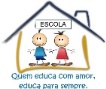 Cabeçalho.Oração- Pai Nosso! Com vídeo ilustrado.Escrita e leitura do alfabeto.Números de 0 a 25.Dia 15 de marçoDia da Escola.Vídeos- Música Infantil: Saudades da Escola;História em quadrinhos da Mônica- O primeiro dia da Turma na escola;História de hoje: A Escola de Marcelo.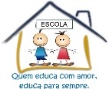                ROTINA    Cabeçalho.Oração- Pai Nosso! Com vídeo ilustrado.Escrita e leitura do alfabeto.Números de 0 a 25.Continuação  das atividades sobre o Dia da Escola.Atividades Interdisciplinares:Acróstico, roleta do alfabeto , escrever o nome de algo que tem na sua escola com a letra sorteada na roleta.      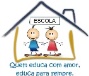                 ROTINACabeçalho.Oração- Pai Nosso! Com vídeo ilustrado.Escrita e leitura do alfabeto.Números de 0 a 25.Português:-  história de hoje :-vídeo contando a historinha da Cigarra e a Formiga;  quadrinha com atividades .               ROTINA       FERIADO                   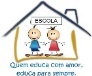              ROTINAPonto Facultativo